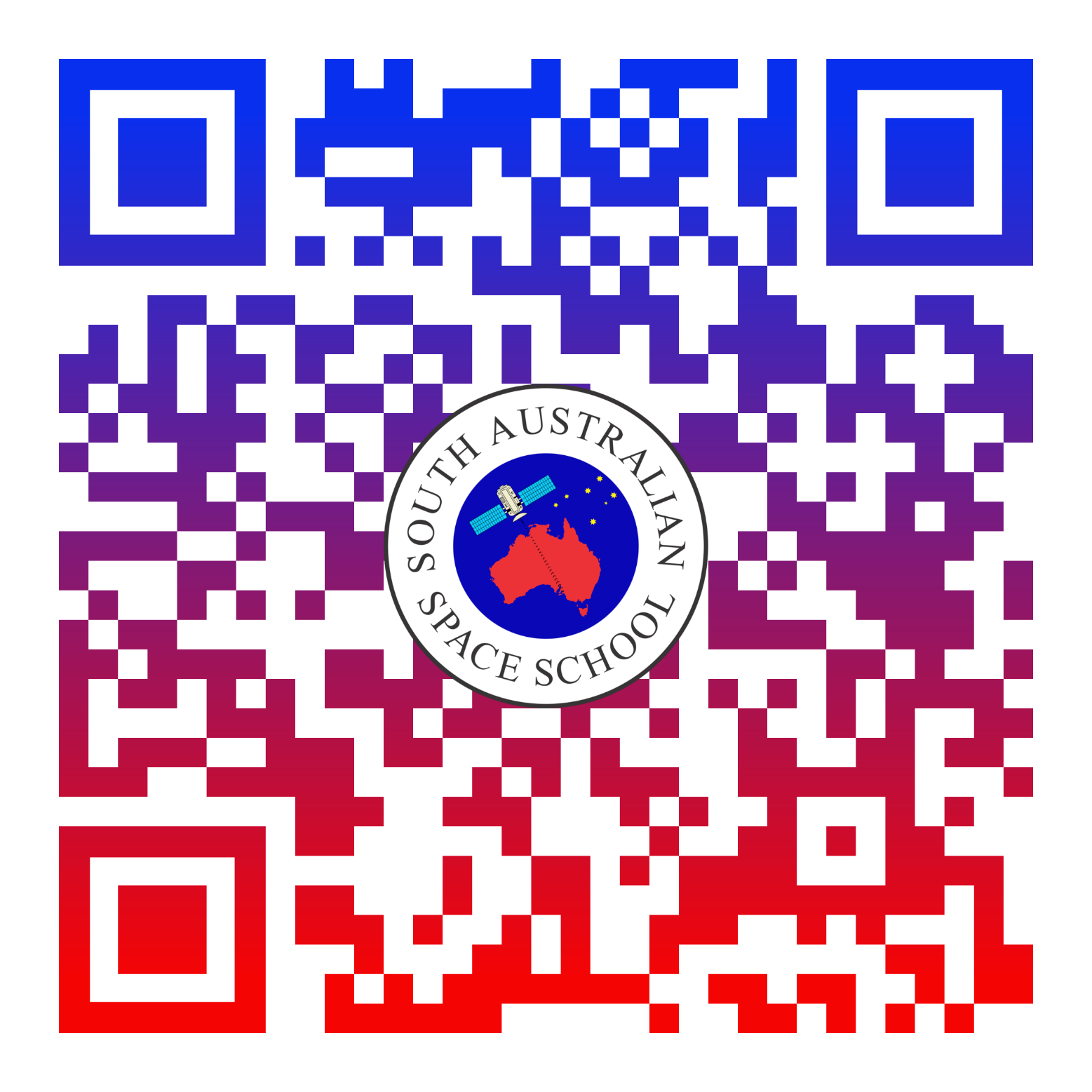 www.spaceschool.com